ООД по теме:  «Комнатные растения».Цель: обогащение знаний об уходе за комнатными растениями.Задачи:Коррекционно-образовательные: упражнять в составлении простого рассказа-описания по мнемосхеме; уточнить и расширить словарь по теме (растение, стебель, лист, цветок, корень, ухаживать, поливать, протирать). Коррекционно-развивающие: развивать зрительную память, внимание, зрительный анализ и синтез, общую  моторику, связную речь, логическое мышление.  Коррекционно-воспитательные: формировать навыки ответственного отношения к выполнению заданий; воспитывать  бережное отношение к природе, любовь к труду. ХодОрганизационный момент.Дефектолог читает стихотворение:На моем окошкеНастоящий сад!Крупные сережкиФуксии висят.Лезет финик узкий —Листики свежи.А у пальмы русскойЛистья, как ножи.Вспыхнул уголькамиСкромный огонек.Весь под волосамиКактуса пенек.Прыгают синицыПод окном моим.Радуются птицы —Ведь приятно имПосмотреть на этоМилое окно,Где зимою — лето,Где цветов полно.Е. Благинина  Дефектолог: Ребята! О чем говорится в этом стихотворении? (О цветах).  Дефектолог: А как называются цветы, которые растут в комнате? (Комнатные).Основная часть. Вступительная беседа. (введение в тему занятия). Дефектолог: Сегодня мы будем учиться составлять рассказ о комнатном цветке. Ребята, вы знаете, что растениям очень нравится, когда с ними общаются. У нас в гостях находятся два комнатных цветка. Им сегодня будет очень интересно послушать, что мы будем о них говорить. А кто знает, как называются эти комнатные растения? (Это фиалка и герань).                                                                        Дефектолог: Какие вы молодцы! Наши растения очень рады, что вы знаете их названия.  Д/И «Цветок и его части» (активизация словаря по теме «Части растения», развитие образного мышления, зрительного анализа и синтеза).  На доске висят картинки  цветов фиалки и герани.Дефектолог: Какие красивые цветы висят на доске, давайте поближе рассмотрим их. Давайте вспомним, какие части есть у цветов?  (Дети называют части  растений: стебли, листья, цветы, корень).  Д/И «Что здесь лишнее?» (развитие логического мышления, синтаксического строя речи: образование и употребление предложных конструкций). На столике лежат предметы: брызгалка, палочка для рыхления земли, лейка, тряпочка для протирания листьев, мячик. Дефектолог: Посмотрите внимательно, какой предмет лишний и почему? (Здесь лишний мяч, потому что с мячом мы только играем, а лейкой, брызгалкой и палочкой для рыхления земли мы ухаживаем за растениями).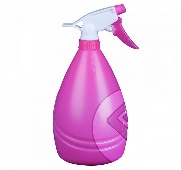 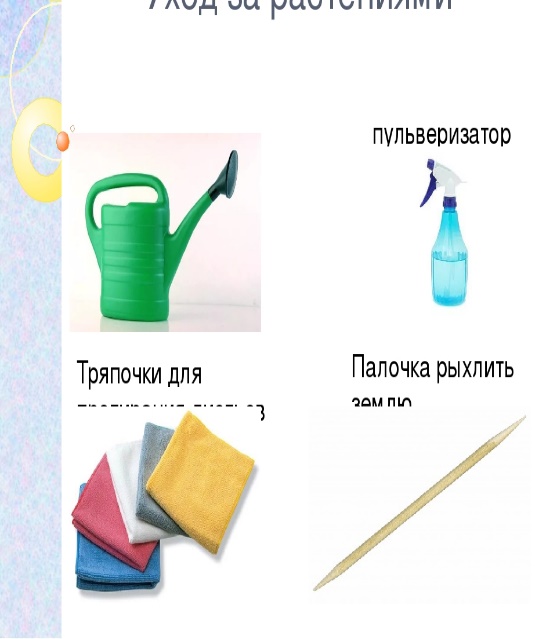 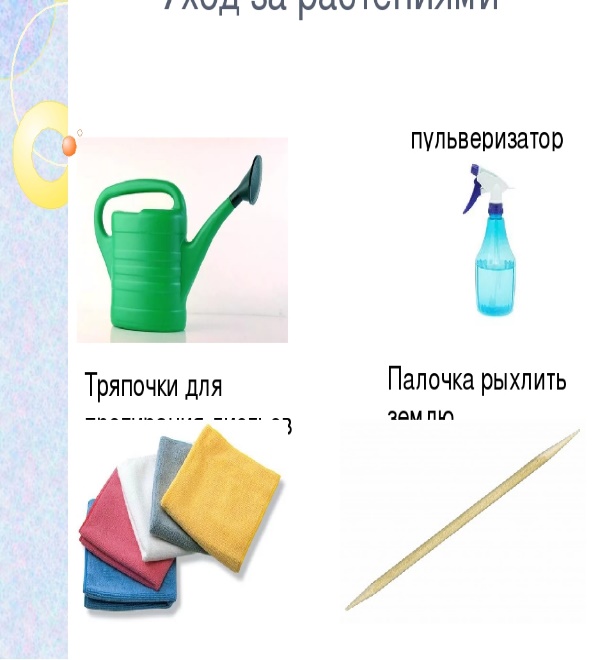 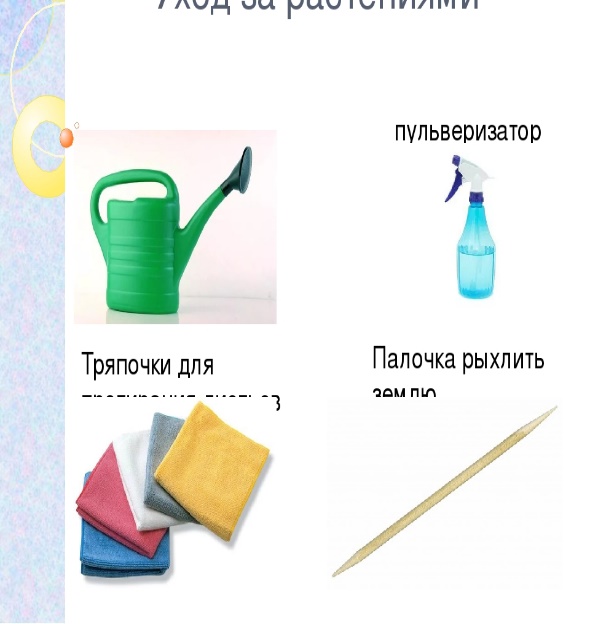 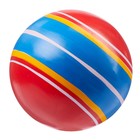 4. Игра «Два - пять» (совершенствование грамматического строя речи.)(берется картинка с цветком и цифры 2 и 5)  Два кактуса и пять кактусов. Две герани и пять гераней. Две традесканции и пять традесканций. Две бегонии и пять бегоний.  Две фиалки и пять фиалок.  Две камнеломки и пять камнеломок. 5. Подвижная игра «На окне в горшочках».Цель: Развитие общей моторики, координации речи с движением.На окне в горшочках                 Дети сидят на корточках лицом в кругПоднялись цветочки                  Медленно встают.К солнцу потянулись                 Тянутся на носочках, руки вверх.Солнцу улыбнулись                    Широко в стороны.К солнышку листочки                 Ладони повернуть вверх.Повернут цветочки.Повернут бутоны,                          Руки соединить над головой.В солнышке утонут                       Медленно повернуть в стороны.Составление описательных рассказов о комнатных растениях по мнемосхеме (развитие связной речи). Дефектолог: Ребята, а сейчас мы попробуем с вами составить рассказ о герани и о фиалке. Нам в этом помогут волшебные картинки-схемы. Давайте вместе с вами посмотрим, что обозначают эти картинки. Схема №1 «Как называется растение?» 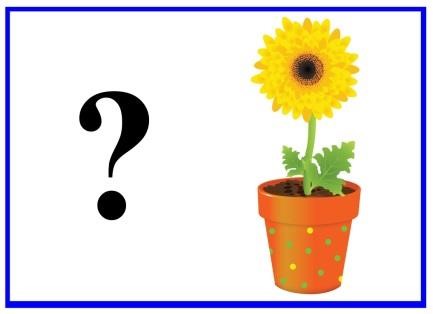 Схема №2 «Какие части есть у растения?» 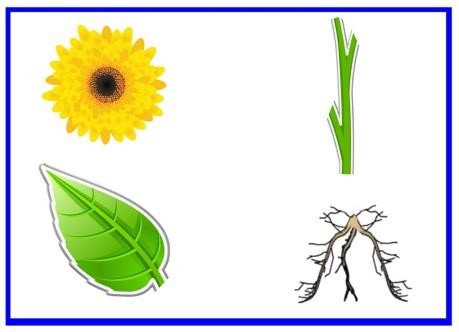 Схема №3 «Какого цвета цветы?» 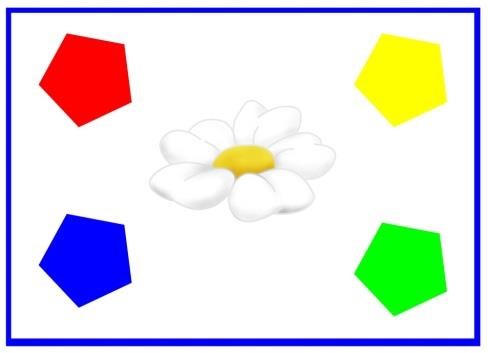 Схема №4 «Как ухаживать за комнатным растением?» 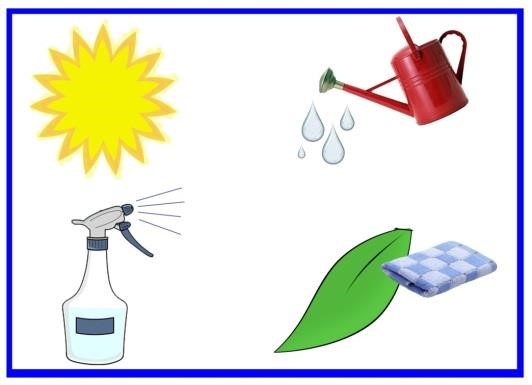 Схема № 5 «Какую пользу приносят комнатные растения?»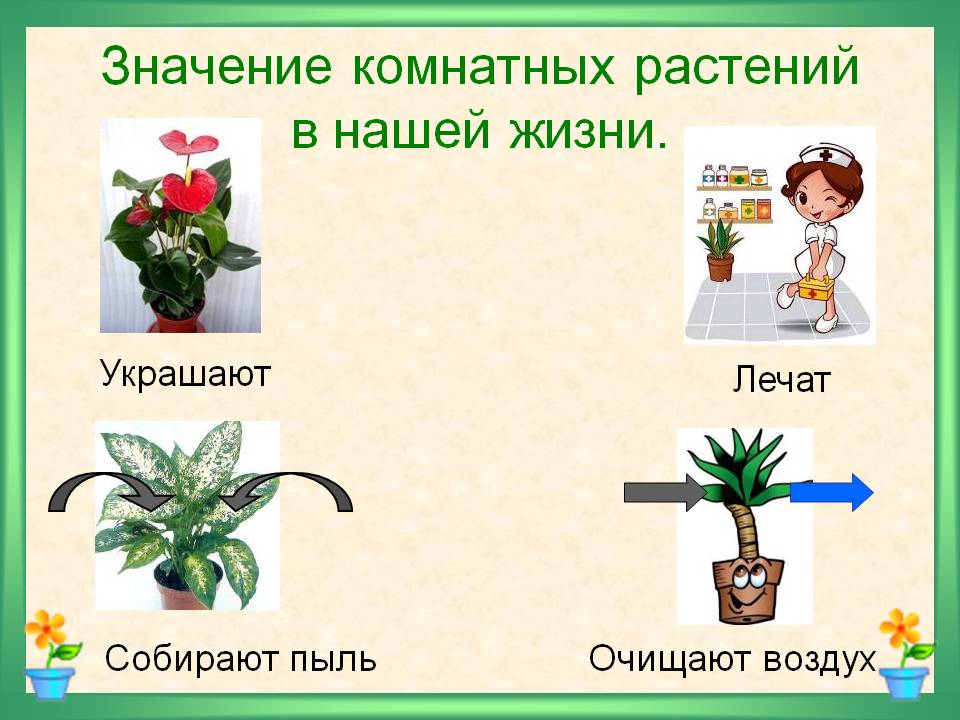      Примерный рассказ:Это Герань  очень красивое растение. По размеру оно не крупное. Герань состоит из корня, стебля, листьев, цветов.У нее могут быть белые, розовые, оранжевые, красные и малиновые цветы. Цветы герани растут близко друг к другу на длинных стебельках без листьев, поэтому издалека они напоминают цветной зонтик. Многие герани приятно пахнут: апельсином, лимоном, яблоком или розой.Растение не переносит прямые солнечные лучи. Температура летом комнатная, зимой прохладнее. Поливать нужно умеренно, т.к. цветок не любит когда его перельют. В жаркие дни можно опрыскивать. Герань – не только красивое, но и полезное растение. Ее даже называют «доктор ухо-горло-нос», потому что она помогает людям справиться с болезнями уха, горла и носа. А вот комары, мухи и моль, наоборот, не любят запах герани и улетают. Аналогично составляется рассказ о фиалке. Дефектолог: Молодцы. Вы отлично выполнили задание.  7.  Итог занятия.Дефектолог: Вот вам домашнее задание. По этой схеме составить рассказ про своё комнатное растение.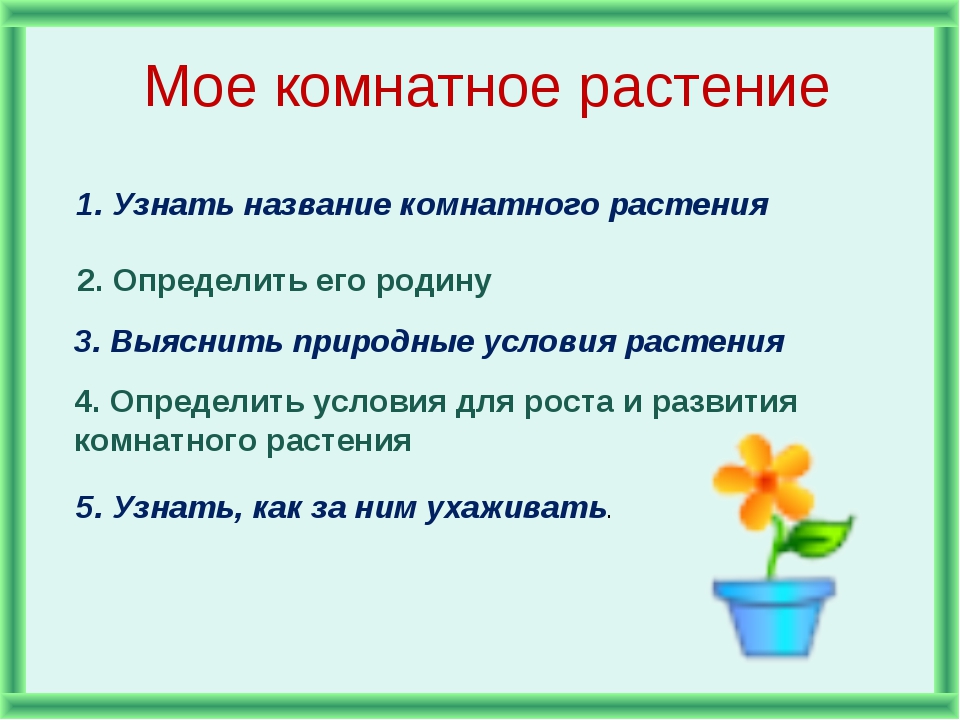 